UNIT 2 - MY TOWNBENİM ŞEHRİMGrammar (Dilbilgisi)Asking and giving directionVocabulary (kelimeler)Directions (Yönler)Left: Sol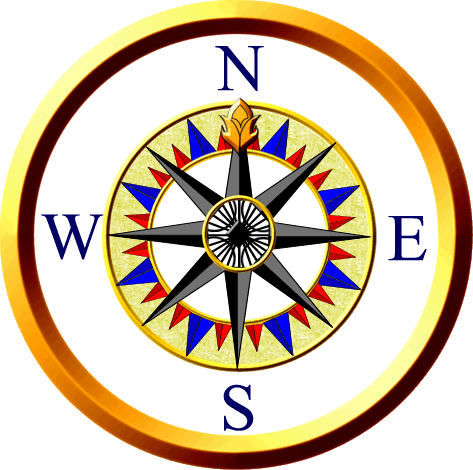 Right: SağEast: Doğu West: BatıNorth: KuzeySouth: GüneyAsking Direction (Yön Sorma)Excuse me, how can I (go) get to the …….?            Afedersiniz, ………a nasıl gidebilirim?Excuse me, where is the …….?            Afedersiniz, ……… nererde?Excuse me, is there a ……  near here?            Afedersiniz, bu yakınlarda …… var mı?Giving Direction (Yön bildirme)Behind: Arkasında                                      Cross the street: Karşıya geçGo straight (ahead): Düz git In front of: ÖnündeNear: YakınındaNext to: Yanında, bitişiğindeOpposite: KarşısındaBetween: ArasındaTurn left: Sola dön Turn right: Sağa dönWalk (go) pass .....: ......'yı geçIt’s on your right/left: Sağında/solundaPlaces (Yerler)Bakery: FırınBank: BankaBarber: BerberBook shop: KitapçıBotanical garden: Botanik bahçesiBuilding: BinaBus stop: Otobüs durağıCafe: KafeChemist’s: EczaneCinema: SinemaCity: ŞehirFast food shop: Hazır yiyecek satılan yerFlorist’s: ÇiçekçiGreen grocer: Manav Grocer: BakkalHospital: HastaneHotel: OtelLibrary: KütüphaneMarket: MarketMosque: Cami    Park: ParkPharmacy: EczanePlayground: Oyun parkı              Police Station: Polis karakoluPost Office: PostaneRestaurant: LokantaSchool: OkulSwimming pool: Yüzme havuzuStationery: Kitapçı, kırtasiyeStreet: CaddeTheatre: TiyatroTown: Şehir, kasabaToy shop: Oyuncakçı--------------Bread: EkmekBuy: Satın almakCapital: BaşkentDrink: İçmekEat: YemekFamous for: İle ünlü olmaFavourite: En sevilen, favori  Flower: ÇiçekGet Money: Para almakGuess: Tahmin etmekImportant: Önemli Letter: MektupLive: YaşamakMap: HaritaMedicine:İlaçNearest: En yakınNeighbour: KomşuNeighbourhood: KomşulukNurse: HemşirePlace: YerRegion: BölgeStamp: PulWatch: İzlemek, seyretmek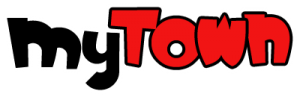 UNIT 2 - MY TOWNBENİM ŞEHRİMGrammar (Dilbilgisi)Asking and giving directionVocabulary (kelimeler)Directions (Yönler)Left: SolRight: SağEast: Doğu West: BatıNorth: KuzeySouth: GüneyAsking Direction (Yön Sorma)Excuse me, how can I (go) get to the …….?            Afedersiniz, ………a nasıl gidebilirim?Excuse me, where is the …….?            Afedersiniz, ……… nererde?Excuse me, is there a ……  near here?            Afedersiniz, bu yakınlarda …… var mı?Giving Direction (Yön bildirme)Behind: Arkasında                                      Cross the street: Karşıya geçGo straight (ahead): Düz git In front of: ÖnündeNear: YakınındaNext to: Yanında, bitişiğindeOpposite: KarşısındaBetween: ArasındaTurn left: Sola dön Turn right: Sağa dönWalk (go) pass .....: ......'yı geçIt’s on your right/left: Sağında/solundaPlaces (Yerler)Bakery: FırınBank: BankaBarber: BerberBook shop: KitapçıBotanical garden: Botanik bahçesiBuilding: BinaBus stop: Otobüs durağıCafe: KafeChemist’s: EczaneCinema: SinemaCity: ŞehirFast food shop: Hazır yiyecek satılan yerFlorist’s: ÇiçekçiGreen grocer: Manav Grocer: BakkalHospital: HastaneHotel: OtelLibrary: KütüphaneMarket: MarketMosque: Cami    Park: ParkPharmacy: EczanePlayground: Oyun parkı              Police Station: Polis karakoluPost Office: PostaneRestaurant: LokantaSchool: OkulSwimming pool: Yüzme havuzuStationery: Kitapçı, kırtasiyeStreet: CaddeTheatre: TiyatroTown: Şehir, kasabaToy shop: Oyuncakçı--------------Bread: EkmekBuy: Satın almakCapital: BaşkentDrink: İçmekEat: YemekFamous for: İle ünlü olmaFavourite: En sevilen, favori  Flower: ÇiçekGet Money: Para almakGuess: Tahmin etmekImportant: Önemli Letter: MektupLive: YaşamakMap: HaritaMedicine:İlaçNearest: En yakınNeighbour: KomşuNeighbourhood: KomşulukNurse: HemşirePlace: YerRegion: BölgeStamp: PulWatch: İzlemek, seyretmek